Math Vocabulary WordsChapter EightVocabulary test: January 18th, 2019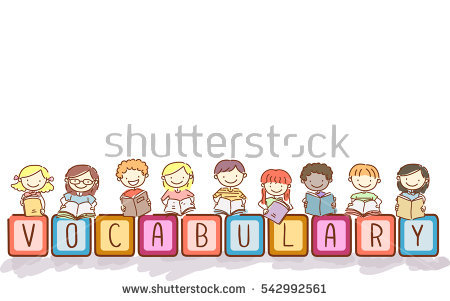 These are important words for all third grade students to know.  Please study each week, and review during the year.  Thanks!WORDDEFINITIONdenominatorThe part of a fraction below the line, which tells how many equal parts there are in the whole or in the group.equal partsParts that are exactly the same size.fractionA number that names part of a whole or part of a group.fraction greater than 1A number which has a numerator that is greater than its denominator.numeratorThe part of a fraction above the line, which tells how many parts are being counted.unit fractionA fraction that has 1 as its numerator, or top number.